CURRICULUM VITAE        SALMATH Salmath-393026@2freemail.com 	 .                                                                                                                                                   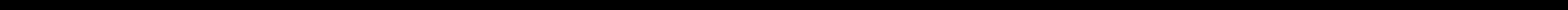 To pursue a long term career by taking up highest permissible responsibilities and work towards achieving the best for the organization in the most efficient way utilizing all my knowledge and skills. 10th (CBSE)			:	2007Plus Two CBSE (Science)	:	2009Medical Transcription	:	2010Diploma in Pharmacy	:	2012MedicalCoding		:	2015(No AAPC CERTIFICATION )Good analytical and problem solving skills. Initiator and grasping powerGood Leadership qualities can lead a team efficiently & also a team workerHave got good interpersonal and communication skills.Living in uae under husband visaDate of Birth 			-  	23.10.1991Languages Known 		-         English, MalayalamNationality 			-        	IndiaMarital Status 			-        	MarriedReligion			-       	Muslim1 year experience as Pharmacist at SV Medicals, Calicut6 months  experience as Pharmacist at Shifa Medicals Thrissur1 year experience as Pharmacist at Don Bosco Hospital, North Paravoor2 years experience as Pharmacist at Naaj Medicals, Aluva1 year 6 month  experience as Tutor  at Global Institute of Medical College, AluvaCAREER OBJECTIVE:EDUCATIONAL QUALIFICATIONS:SKILLS & STRENGTHS:PERSONAL DETAILS:WORK EXPERIENCE: